Publicado en Madrid  el 25/03/2019 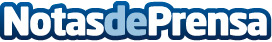 Los aragoneses, los españoles que más cambian de marca por el precio, según un estudio de MediapostJunto a castellanoleoneses y cántabros, son los que más cambian de firma también por encontrar ofertas atractivas en el punto de venta. Superan en más de 18 puntos la media nacional a la hora de afirmar que las principales ventajas que encuentran en la compra online son la rapidez y agilidadDatos de contacto:RedacciónNota de prensa publicada en: https://www.notasdeprensa.es/los-aragoneses-los-espanoles-que-mas-cambian Categorias: Finanzas Marketing Logística Consumo http://www.notasdeprensa.es